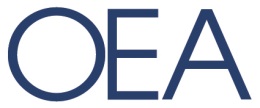 ARE YOU INTERESTED IN BECOMING A LABOR RELATIONS CONSULTANT?The OEA is seeking qualified candidates for projected UniServ Labor Relations Consultant vacancies located throughout Ohio. The ideal candidate approaches labor relations consulting from an organizing perspective and is able to demonstrate the knowledge, skills and ability required to be a UniServ Labor Relations Consultant. The successful candidate communicates the connections between organizing and collective bargaining, member advocacy, building community relationships, media outreach, political action, public education and professional issues.   Fundamental to the success of the UniServ Labor Relations Consultant is the demonstration of an appropriate work ethic:  integrity, sense of responsibility, emphasis on quality, discipline, and sense of teamwork.Qualifications include: Bachelor’s degree; Demonstrated competency and interest in the following key areas: Organizing, Consulting Skills, Collective Bargaining, Member Rights and Advocacy and Political Action Advocacy. Excellent interpersonal skills and the ability to interact effectively with local leadership and association members; Exceptional writing skills in drafting proposals, developing presentations and producing materials and reports for a variety of specific audiences; Familiarity with issues important to the association; Ability to effectively use computer programs; Ability to pursue projects with energy, drive, and perseverance; and,  Willingness to work evenings and weekends as needed to achieve the goals of the OEA.  Candidates must be willing to relocate, if needed. 2017 Pre-Employment Training ProgramOEA offers an intensive training program and shadowing experience for OEA members interested in qualifying for UniServ Labor Relations positions. Candidates who successfully complete the Training Program may apply for placement in the OEA UniServ Pre-Employment Pool. The Training Program will be held on July 10-14, 2017 and July 17-21, 2017 at OEA Headquarters in Columbus, Ohio. Program participants also complete a field shadowing experience. If you are interested in being considered for the Pre-Employment Training Program, please respond by returning the Training Program Application and requested materials to: Ohio Education AssociationAttn:  HR Mailbox – Pre-Employment Training Program225 East Broad Street, Box 2550Columbus, OH 43216Or scan and email the application and materials to hr@ohea.org All applications and supporting materials must be delivered by May 12, 2017. *Please note: A limited number of individuals will be selected to participate in the UniServ Pre-Employment Training Program.  The OEA accepts no liability and offers no assurance of selection or future employment as a UniServ employee.  UniServ Pre-employment Training Program 2017 Application  Program Dates: July 10-14, 2017 and July 17-21, 2017  (all days required)Applicant Contact InformationApplicant Contact InformationApplicant Contact InformationApplicant Contact InformationApplicant Contact InformationApplicant Contact InformationApplicant Contact InformationApplicant Contact InformationApplicant Contact InformationApplicant Contact InformationApplicant Contact InformationApplicant Contact InformationApplicant Contact InformationApplicant Contact InformationFull Name:Date:Date:		Last		Last		Last		Last		Last	First	First	FirstM.I.M.I.M.I.M.I.M.I.M.I.Home Address:		Street Address		Street Address		Street Address		Street Address		Street Address		Street Address		Street Address		Street AddressApartment/Unit #Apartment/Unit #Apartment/Unit #Apartment/Unit #Apartment/Unit #Apartment/Unit #		City		City		City		City		City		City		City		CityStateStateZIP CodeZIP CodeZIP CodeZIP CodePhone:Phone:E-mail Address:E-mail Address:E-mail Address:Alternate Phone:Alternate Phone:E-mail Address:E-mail Address:E-mail Address:Are you a unified member of the Ohio Education Association? Are you a unified member of the Ohio Education Association? Are you a unified member of the Ohio Education Association? YESYESNOLocal Association Name:Local Association Name:Local Association Name:Association Member: 	From: 		     To:  Association Member: 	From: 		     To:  Association Member: 	From: 		     To:  Association Member: 	From: 		     To:  Association Member: 	From: 		     To:  Association Member: 	From: 		     To:  Association Member: 	From: 		     To:  Association Member: 	From: 		     To:  Association Member: 	From: 		     To:  Association Member: 	From: 		     To:  Association Member: 	From: 		     To:  Association Member: 	From: 		     To:  Association Member: 	From: 		     To:  Association Member: 	From: 		     To:  Membership Type: 	Membership Type: 	Membership Type: 	Membership Type: 	Membership Type: 	Membership Type: 	Membership Type: 	Membership Type: 	Membership Type: 	Membership Type: 	Membership Type: 	Membership Type: 	Membership Type: 	Membership Type: 	Reasons for ApplyingReasons for ApplyingReasons for ApplyingReasons for ApplyingReasons for ApplyingReasons for ApplyingReasons for ApplyingReasons for ApplyingReasons for ApplyingReasons for ApplyingReasons for ApplyingReasons for ApplyingReasons for ApplyingReasons for ApplyingPlease draft and attach a one-page response that states as clearly and concisely as possible, your reasons for applying for the UniServ Pre-employment Training Program. Why are you interested in UniServ Employment?  Please draft and attach a one-page response that states as clearly and concisely as possible, your reasons for applying for the UniServ Pre-employment Training Program. Why are you interested in UniServ Employment?  Please draft and attach a one-page response that states as clearly and concisely as possible, your reasons for applying for the UniServ Pre-employment Training Program. Why are you interested in UniServ Employment?  Please draft and attach a one-page response that states as clearly and concisely as possible, your reasons for applying for the UniServ Pre-employment Training Program. Why are you interested in UniServ Employment?  Please draft and attach a one-page response that states as clearly and concisely as possible, your reasons for applying for the UniServ Pre-employment Training Program. Why are you interested in UniServ Employment?  Please draft and attach a one-page response that states as clearly and concisely as possible, your reasons for applying for the UniServ Pre-employment Training Program. Why are you interested in UniServ Employment?  Please draft and attach a one-page response that states as clearly and concisely as possible, your reasons for applying for the UniServ Pre-employment Training Program. Why are you interested in UniServ Employment?  Please draft and attach a one-page response that states as clearly and concisely as possible, your reasons for applying for the UniServ Pre-employment Training Program. Why are you interested in UniServ Employment?  Please draft and attach a one-page response that states as clearly and concisely as possible, your reasons for applying for the UniServ Pre-employment Training Program. Why are you interested in UniServ Employment?  Please draft and attach a one-page response that states as clearly and concisely as possible, your reasons for applying for the UniServ Pre-employment Training Program. Why are you interested in UniServ Employment?  Please draft and attach a one-page response that states as clearly and concisely as possible, your reasons for applying for the UniServ Pre-employment Training Program. Why are you interested in UniServ Employment?  Please draft and attach a one-page response that states as clearly and concisely as possible, your reasons for applying for the UniServ Pre-employment Training Program. Why are you interested in UniServ Employment?  Please draft and attach a one-page response that states as clearly and concisely as possible, your reasons for applying for the UniServ Pre-employment Training Program. Why are you interested in UniServ Employment?  Please draft and attach a one-page response that states as clearly and concisely as possible, your reasons for applying for the UniServ Pre-employment Training Program. Why are you interested in UniServ Employment?  Resume Resume Resume Resume Resume Resume Resume Resume Resume Resume Resume Resume Resume Resume Please include a resume with your application and provide any additional information* you believe enhances your candidacy for the OEA UniServ Pre-employment Training Program.  *Specific to Skill Areas: Organizing, Consulting Skills, Political Action Advocacy, Member Rights and Advocacy and Collective BargainingPlease include a resume with your application and provide any additional information* you believe enhances your candidacy for the OEA UniServ Pre-employment Training Program.  *Specific to Skill Areas: Organizing, Consulting Skills, Political Action Advocacy, Member Rights and Advocacy and Collective BargainingPlease include a resume with your application and provide any additional information* you believe enhances your candidacy for the OEA UniServ Pre-employment Training Program.  *Specific to Skill Areas: Organizing, Consulting Skills, Political Action Advocacy, Member Rights and Advocacy and Collective BargainingPlease include a resume with your application and provide any additional information* you believe enhances your candidacy for the OEA UniServ Pre-employment Training Program.  *Specific to Skill Areas: Organizing, Consulting Skills, Political Action Advocacy, Member Rights and Advocacy and Collective BargainingPlease include a resume with your application and provide any additional information* you believe enhances your candidacy for the OEA UniServ Pre-employment Training Program.  *Specific to Skill Areas: Organizing, Consulting Skills, Political Action Advocacy, Member Rights and Advocacy and Collective BargainingPlease include a resume with your application and provide any additional information* you believe enhances your candidacy for the OEA UniServ Pre-employment Training Program.  *Specific to Skill Areas: Organizing, Consulting Skills, Political Action Advocacy, Member Rights and Advocacy and Collective BargainingPlease include a resume with your application and provide any additional information* you believe enhances your candidacy for the OEA UniServ Pre-employment Training Program.  *Specific to Skill Areas: Organizing, Consulting Skills, Political Action Advocacy, Member Rights and Advocacy and Collective BargainingPlease include a resume with your application and provide any additional information* you believe enhances your candidacy for the OEA UniServ Pre-employment Training Program.  *Specific to Skill Areas: Organizing, Consulting Skills, Political Action Advocacy, Member Rights and Advocacy and Collective BargainingPlease include a resume with your application and provide any additional information* you believe enhances your candidacy for the OEA UniServ Pre-employment Training Program.  *Specific to Skill Areas: Organizing, Consulting Skills, Political Action Advocacy, Member Rights and Advocacy and Collective BargainingPlease include a resume with your application and provide any additional information* you believe enhances your candidacy for the OEA UniServ Pre-employment Training Program.  *Specific to Skill Areas: Organizing, Consulting Skills, Political Action Advocacy, Member Rights and Advocacy and Collective BargainingPlease include a resume with your application and provide any additional information* you believe enhances your candidacy for the OEA UniServ Pre-employment Training Program.  *Specific to Skill Areas: Organizing, Consulting Skills, Political Action Advocacy, Member Rights and Advocacy and Collective BargainingPlease include a resume with your application and provide any additional information* you believe enhances your candidacy for the OEA UniServ Pre-employment Training Program.  *Specific to Skill Areas: Organizing, Consulting Skills, Political Action Advocacy, Member Rights and Advocacy and Collective BargainingPlease include a resume with your application and provide any additional information* you believe enhances your candidacy for the OEA UniServ Pre-employment Training Program.  *Specific to Skill Areas: Organizing, Consulting Skills, Political Action Advocacy, Member Rights and Advocacy and Collective BargainingPlease include a resume with your application and provide any additional information* you believe enhances your candidacy for the OEA UniServ Pre-employment Training Program.  *Specific to Skill Areas: Organizing, Consulting Skills, Political Action Advocacy, Member Rights and Advocacy and Collective BargainingReferencesReferencesReferencesReferencesReferencesReferencesReferencesReferencesReferencesReferencesReferencesReferencesReferencesReferencesPlease list three professional references familiar with your involvement in the Association.Please list three professional references familiar with your involvement in the Association.Please list three professional references familiar with your involvement in the Association.Please list three professional references familiar with your involvement in the Association.Please list three professional references familiar with your involvement in the Association.Please list three professional references familiar with your involvement in the Association.Please list three professional references familiar with your involvement in the Association.Please list three professional references familiar with your involvement in the Association.Please list three professional references familiar with your involvement in the Association.Please list three professional references familiar with your involvement in the Association.Please list three professional references familiar with your involvement in the Association.Please list three professional references familiar with your involvement in the Association.Please list three professional references familiar with your involvement in the Association.Please list three professional references familiar with your involvement in the Association.Commitment and UnderstandingCommitment and UnderstandingCommitment and UnderstandingCommitment and UnderstandingCommitment and UnderstandingCommitment and UnderstandingCommitment and UnderstandingCommitment and UnderstandingCommitment and UnderstandingCommitment and UnderstandingCommitment and UnderstandingCommitment and UnderstandingCommitment and UnderstandingCommitment and UnderstandingA limited number of individuals will be selected to participate in the UniServ Pre-employment Training Program.  The Ohio Education Association (OEA) accepts no liability and offers no assurance of selection or future employment as a UniServ employee.  If you are selected for the Pre-employment Training Program, and successfully complete the Program, are you willing to apply for placement in the OEA UniServ Pre-Employment Pool and relocate to, and work in:A part of the state other than where you now live:    YES     NO   (If no, please explain.)Geographical Area Preference: 	                   						  I have provided in this application information that is accurate and complete, to the best of my knowledge.Signature __________________________________________________ Date _____________________________A limited number of individuals will be selected to participate in the UniServ Pre-employment Training Program.  The Ohio Education Association (OEA) accepts no liability and offers no assurance of selection or future employment as a UniServ employee.  If you are selected for the Pre-employment Training Program, and successfully complete the Program, are you willing to apply for placement in the OEA UniServ Pre-Employment Pool and relocate to, and work in:A part of the state other than where you now live:    YES     NO   (If no, please explain.)Geographical Area Preference: 	                   						  I have provided in this application information that is accurate and complete, to the best of my knowledge.Signature __________________________________________________ Date _____________________________A limited number of individuals will be selected to participate in the UniServ Pre-employment Training Program.  The Ohio Education Association (OEA) accepts no liability and offers no assurance of selection or future employment as a UniServ employee.  If you are selected for the Pre-employment Training Program, and successfully complete the Program, are you willing to apply for placement in the OEA UniServ Pre-Employment Pool and relocate to, and work in:A part of the state other than where you now live:    YES     NO   (If no, please explain.)Geographical Area Preference: 	                   						  I have provided in this application information that is accurate and complete, to the best of my knowledge.Signature __________________________________________________ Date _____________________________A limited number of individuals will be selected to participate in the UniServ Pre-employment Training Program.  The Ohio Education Association (OEA) accepts no liability and offers no assurance of selection or future employment as a UniServ employee.  If you are selected for the Pre-employment Training Program, and successfully complete the Program, are you willing to apply for placement in the OEA UniServ Pre-Employment Pool and relocate to, and work in:A part of the state other than where you now live:    YES     NO   (If no, please explain.)Geographical Area Preference: 	                   						  I have provided in this application information that is accurate and complete, to the best of my knowledge.Signature __________________________________________________ Date _____________________________A limited number of individuals will be selected to participate in the UniServ Pre-employment Training Program.  The Ohio Education Association (OEA) accepts no liability and offers no assurance of selection or future employment as a UniServ employee.  If you are selected for the Pre-employment Training Program, and successfully complete the Program, are you willing to apply for placement in the OEA UniServ Pre-Employment Pool and relocate to, and work in:A part of the state other than where you now live:    YES     NO   (If no, please explain.)Geographical Area Preference: 	                   						  I have provided in this application information that is accurate and complete, to the best of my knowledge.Signature __________________________________________________ Date _____________________________A limited number of individuals will be selected to participate in the UniServ Pre-employment Training Program.  The Ohio Education Association (OEA) accepts no liability and offers no assurance of selection or future employment as a UniServ employee.  If you are selected for the Pre-employment Training Program, and successfully complete the Program, are you willing to apply for placement in the OEA UniServ Pre-Employment Pool and relocate to, and work in:A part of the state other than where you now live:    YES     NO   (If no, please explain.)Geographical Area Preference: 	                   						  I have provided in this application information that is accurate and complete, to the best of my knowledge.Signature __________________________________________________ Date _____________________________A limited number of individuals will be selected to participate in the UniServ Pre-employment Training Program.  The Ohio Education Association (OEA) accepts no liability and offers no assurance of selection or future employment as a UniServ employee.  If you are selected for the Pre-employment Training Program, and successfully complete the Program, are you willing to apply for placement in the OEA UniServ Pre-Employment Pool and relocate to, and work in:A part of the state other than where you now live:    YES     NO   (If no, please explain.)Geographical Area Preference: 	                   						  I have provided in this application information that is accurate and complete, to the best of my knowledge.Signature __________________________________________________ Date _____________________________A limited number of individuals will be selected to participate in the UniServ Pre-employment Training Program.  The Ohio Education Association (OEA) accepts no liability and offers no assurance of selection or future employment as a UniServ employee.  If you are selected for the Pre-employment Training Program, and successfully complete the Program, are you willing to apply for placement in the OEA UniServ Pre-Employment Pool and relocate to, and work in:A part of the state other than where you now live:    YES     NO   (If no, please explain.)Geographical Area Preference: 	                   						  I have provided in this application information that is accurate and complete, to the best of my knowledge.Signature __________________________________________________ Date _____________________________A limited number of individuals will be selected to participate in the UniServ Pre-employment Training Program.  The Ohio Education Association (OEA) accepts no liability and offers no assurance of selection or future employment as a UniServ employee.  If you are selected for the Pre-employment Training Program, and successfully complete the Program, are you willing to apply for placement in the OEA UniServ Pre-Employment Pool and relocate to, and work in:A part of the state other than where you now live:    YES     NO   (If no, please explain.)Geographical Area Preference: 	                   						  I have provided in this application information that is accurate and complete, to the best of my knowledge.Signature __________________________________________________ Date _____________________________A limited number of individuals will be selected to participate in the UniServ Pre-employment Training Program.  The Ohio Education Association (OEA) accepts no liability and offers no assurance of selection or future employment as a UniServ employee.  If you are selected for the Pre-employment Training Program, and successfully complete the Program, are you willing to apply for placement in the OEA UniServ Pre-Employment Pool and relocate to, and work in:A part of the state other than where you now live:    YES     NO   (If no, please explain.)Geographical Area Preference: 	                   						  I have provided in this application information that is accurate and complete, to the best of my knowledge.Signature __________________________________________________ Date _____________________________A limited number of individuals will be selected to participate in the UniServ Pre-employment Training Program.  The Ohio Education Association (OEA) accepts no liability and offers no assurance of selection or future employment as a UniServ employee.  If you are selected for the Pre-employment Training Program, and successfully complete the Program, are you willing to apply for placement in the OEA UniServ Pre-Employment Pool and relocate to, and work in:A part of the state other than where you now live:    YES     NO   (If no, please explain.)Geographical Area Preference: 	                   						  I have provided in this application information that is accurate and complete, to the best of my knowledge.Signature __________________________________________________ Date _____________________________A limited number of individuals will be selected to participate in the UniServ Pre-employment Training Program.  The Ohio Education Association (OEA) accepts no liability and offers no assurance of selection or future employment as a UniServ employee.  If you are selected for the Pre-employment Training Program, and successfully complete the Program, are you willing to apply for placement in the OEA UniServ Pre-Employment Pool and relocate to, and work in:A part of the state other than where you now live:    YES     NO   (If no, please explain.)Geographical Area Preference: 	                   						  I have provided in this application information that is accurate and complete, to the best of my knowledge.Signature __________________________________________________ Date _____________________________A limited number of individuals will be selected to participate in the UniServ Pre-employment Training Program.  The Ohio Education Association (OEA) accepts no liability and offers no assurance of selection or future employment as a UniServ employee.  If you are selected for the Pre-employment Training Program, and successfully complete the Program, are you willing to apply for placement in the OEA UniServ Pre-Employment Pool and relocate to, and work in:A part of the state other than where you now live:    YES     NO   (If no, please explain.)Geographical Area Preference: 	                   						  I have provided in this application information that is accurate and complete, to the best of my knowledge.Signature __________________________________________________ Date _____________________________A limited number of individuals will be selected to participate in the UniServ Pre-employment Training Program.  The Ohio Education Association (OEA) accepts no liability and offers no assurance of selection or future employment as a UniServ employee.  If you are selected for the Pre-employment Training Program, and successfully complete the Program, are you willing to apply for placement in the OEA UniServ Pre-Employment Pool and relocate to, and work in:A part of the state other than where you now live:    YES     NO   (If no, please explain.)Geographical Area Preference: 	                   						  I have provided in this application information that is accurate and complete, to the best of my knowledge.Signature __________________________________________________ Date _____________________________   Print Name __________________________________________________________________________________Please return your Training Program Application and requested materials to:  Ohio Education AssociationAttn:  HR Mailbox – Pre-Employment Training Program225 East Broad Street, Box 2550Columbus, OH 43216Or scan and email the application and materials to hr@ohea.org All applications and supporting materials must be delivered by May 12, 2017.   Print Name __________________________________________________________________________________Please return your Training Program Application and requested materials to:  Ohio Education AssociationAttn:  HR Mailbox – Pre-Employment Training Program225 East Broad Street, Box 2550Columbus, OH 43216Or scan and email the application and materials to hr@ohea.org All applications and supporting materials must be delivered by May 12, 2017.   Print Name __________________________________________________________________________________Please return your Training Program Application and requested materials to:  Ohio Education AssociationAttn:  HR Mailbox – Pre-Employment Training Program225 East Broad Street, Box 2550Columbus, OH 43216Or scan and email the application and materials to hr@ohea.org All applications and supporting materials must be delivered by May 12, 2017.   Print Name __________________________________________________________________________________Please return your Training Program Application and requested materials to:  Ohio Education AssociationAttn:  HR Mailbox – Pre-Employment Training Program225 East Broad Street, Box 2550Columbus, OH 43216Or scan and email the application and materials to hr@ohea.org All applications and supporting materials must be delivered by May 12, 2017.   Print Name __________________________________________________________________________________Please return your Training Program Application and requested materials to:  Ohio Education AssociationAttn:  HR Mailbox – Pre-Employment Training Program225 East Broad Street, Box 2550Columbus, OH 43216Or scan and email the application and materials to hr@ohea.org All applications and supporting materials must be delivered by May 12, 2017.   Print Name __________________________________________________________________________________Please return your Training Program Application and requested materials to:  Ohio Education AssociationAttn:  HR Mailbox – Pre-Employment Training Program225 East Broad Street, Box 2550Columbus, OH 43216Or scan and email the application and materials to hr@ohea.org All applications and supporting materials must be delivered by May 12, 2017.   Print Name __________________________________________________________________________________Please return your Training Program Application and requested materials to:  Ohio Education AssociationAttn:  HR Mailbox – Pre-Employment Training Program225 East Broad Street, Box 2550Columbus, OH 43216Or scan and email the application and materials to hr@ohea.org All applications and supporting materials must be delivered by May 12, 2017.   Print Name __________________________________________________________________________________Please return your Training Program Application and requested materials to:  Ohio Education AssociationAttn:  HR Mailbox – Pre-Employment Training Program225 East Broad Street, Box 2550Columbus, OH 43216Or scan and email the application and materials to hr@ohea.org All applications and supporting materials must be delivered by May 12, 2017.   Print Name __________________________________________________________________________________Please return your Training Program Application and requested materials to:  Ohio Education AssociationAttn:  HR Mailbox – Pre-Employment Training Program225 East Broad Street, Box 2550Columbus, OH 43216Or scan and email the application and materials to hr@ohea.org All applications and supporting materials must be delivered by May 12, 2017.   Print Name __________________________________________________________________________________Please return your Training Program Application and requested materials to:  Ohio Education AssociationAttn:  HR Mailbox – Pre-Employment Training Program225 East Broad Street, Box 2550Columbus, OH 43216Or scan and email the application and materials to hr@ohea.org All applications and supporting materials must be delivered by May 12, 2017.   Print Name __________________________________________________________________________________Please return your Training Program Application and requested materials to:  Ohio Education AssociationAttn:  HR Mailbox – Pre-Employment Training Program225 East Broad Street, Box 2550Columbus, OH 43216Or scan and email the application and materials to hr@ohea.org All applications and supporting materials must be delivered by May 12, 2017.   Print Name __________________________________________________________________________________Please return your Training Program Application and requested materials to:  Ohio Education AssociationAttn:  HR Mailbox – Pre-Employment Training Program225 East Broad Street, Box 2550Columbus, OH 43216Or scan and email the application and materials to hr@ohea.org All applications and supporting materials must be delivered by May 12, 2017.   Print Name __________________________________________________________________________________Please return your Training Program Application and requested materials to:  Ohio Education AssociationAttn:  HR Mailbox – Pre-Employment Training Program225 East Broad Street, Box 2550Columbus, OH 43216Or scan and email the application and materials to hr@ohea.org All applications and supporting materials must be delivered by May 12, 2017.   Print Name __________________________________________________________________________________Please return your Training Program Application and requested materials to:  Ohio Education AssociationAttn:  HR Mailbox – Pre-Employment Training Program225 East Broad Street, Box 2550Columbus, OH 43216Or scan and email the application and materials to hr@ohea.org All applications and supporting materials must be delivered by May 12, 2017.